Nikolaus Alexander Fegert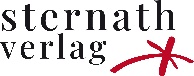 WaidwerkBilder vom Jagen216 Seiten. Fotoband mit rund 145 großformatigen Fotos. 
Format: 26x32cm. Sternath Verlag, Mallnitz.Preis: 59.- Euro.Aufgewachsen in einer Jäger- und Künstlerfamilie in Oberbayern, immer umgeben von freier Natur, entwickelte Nikolaus Alexander Fegert schon früh seine Leidenschaft für Natur, Jagd und Hund – und für die Fotografie. Das Waidwerk zu erleben und zu erfühlen heißt für ihn, immer wieder in wegelose Wildnis einzutauchen und an die Grenzen der eigenen Belastbarkeit zu gehen. Für ihn ist Jagd nicht bloß Vergnügen, sondern Leidenschaft; sie kann auch harte Arbeit sein, manchmal  verbunden mit Strapazen und Gefahren. Neben Hund, Rucksack und Büchse hat Nikolaus Alexander Fegert immer seine Kamera dabei, um die Magie der Jagd in Bildern einzufangen. Seine Fotos sind – jedes für sich – Kunstwerke: In unverwechselbarer Bildsprache erzählen sie, was es bedeuten kann, als Jäger die Natur zu erspüren. Im klassischen Buchhandel ist dieser wunderschöne großformatige Bildband nicht erhältlich. Aus grundsätzlichen Überlegungen zur Praxis des heutigen Großhandels – Stichwort „Amazon“ – liefert der in den Hohen Tauern beheimatete Sternath Verlag seine Bücher ausschließlich selbst aus bzw. über einige wenige ausgewählte Buchhändler. 			Bestellungen: 		STERNATH VERLAG, 
			9822 Mallnitz 130, Österreich			bestellung@sternathverlag.at
			www.sternathverlag.at
			+43 (0)664 2821259